AGENDA SEMANAL DE ACTIVIDADESAGENDA SEMANAL DE ACTIVIDADESREGISTRO VIDEO LLAMADAS CONSONANTE Y VOCALES.Nombre :								Cargo:   Fecha llamada: 							Curso: KINDER 2020.Educadora de Párvulos: Carol Romo Vega.Fecha: 13 al 16 de  OctubreFecha Devolución al docente: Durante la misma semana.AsignaturaActividad de texto de estudio a desarrollarIndicador de EvaluaciónMateriales y actividades complementarias.Sugerencias Mates 13 de Octubre.Lenguaje Verbal N° 3.Escuchar el video y relacionar el sonido inicial consonántico M.Identificar sonido inicial consonántico Mm.Reproducir y repetir sonido inicial consonántico.Reconoce fonemas en combinación de consonante y vocal.Identificar y reconocer palabras y oraciones de comienzan con MA ME, MI. MO MU.Presentación de consonante POWER POINT. Observar videos de la educadora con la explicación de las actividades a realizar en conjunto con sus hijas e hijos. Enviar fotografías o videos por WhatsApp de la realización de las actividades.Miércoles 14 de Octubre.INGLES AGENDA SEMANAL  DESDE 13 AL 16 DE OCTUBREAGENDA SEMANAL  DESDE 13 AL 16 DE OCTUBREAGENDA SEMANAL  DESDE 13 AL 16 DE OCTUBREAGENDA SEMANAL  DESDE 13 AL 16 DE OCTUBREAGENDA SEMANAL  DESDE 13 AL 16 DE OCTUBREAGENDA SEMANAL  DESDE 13 AL 16 DE OCTUBREAGENDA SEMANAL  DESDE 13 AL 16 DE OCTUBREEDUCADORA: CAROL ROMOEDUCADORA: CAROL ROMOEDUCADORA: CAROL ROMOEDUCADORA: CAROL ROMOEDUCADORA: CAROL ROMOEDUCADORA: CAROL ROMOEDUCADORA: CAROL ROMOCURSO           : KINDERCURSO           : KINDERCURSO           : KINDERCURSO           : KINDERCURSO           : KINDERCURSO           : KINDERCURSO           : KINDERDIAOBJETIVO DE APRENDIZAJEAMBITONÚCLEOACTIVIDADESINDICADORESSUGERENCIAS PARA LA FAMIIAMiércoles 14 de OctubreConocer 3 prendas de ropa que se usan en Summer.  Comunicación integral.Lenguaje verbal.Observar video de repaso de las 4 estaciones del año: Summer, Fall, Winter, Spring Luego, los estudiantes observan un vídeo en donde se muestra la estación del verano y 3 prendas de ropa que se usan en esa estación.Después de eso, la profesora las nombra y los estudiantes deben encerrar con color las prendas de ropa que nombra la profesora.Para finalizar, enviar una fotografía de las prendas de ropa coloreadas.Escucha y encierra los objetos nombrados.Mostrar videos y luego realizar la actividad que muestra la profesora.Rúbrica de evaluación (Oct 13th – 16th)Rúbrica de evaluación (Oct 13th – 16th)Rúbrica de evaluación (Oct 13th – 16th)Rúbrica de evaluación (Oct 13th – 16th)Nombra las estaciones del año.Nombra las estaciones del año.Nombra las estaciones del año.Nombra las estaciones del año.ExcellentGoodFairCan ImproveEncierra las 3 prendas de ropa nombradas. Encierra 2 prendas de ropa de las nombradas.Encierra 1 prenda de ropa de las nombradas.No realiza la actividad.AsignaturaActividad de texto de estudio a desarrollarIndicador de EvaluaciónMateriales y actividades complementarias.SugerenciasJueves 15 de Octubre Lenguaje Verbal N° 3.Reproducción Consonante con vocales a través de video llamada jueves en la tarde.LogradoEn procesoRequiere apoyoEstudianteReconoce las consonante y vocales:Reconoce las consonante y vocales:Reconoce las consonante y vocales:Reconoce las consonante y vocales:Reconoce las consonante y vocales:Reconoce las consonante y vocales:Reconoce las consonante y vocales:Segmenta palabras:Segmenta palabras:Segmenta palabras:Observación o sugerenciaObservación o sugerenciaObservación o sugerenciaEstudiantemaeioumsílabasfonemasAsignaturaActividad de texto de estudio a desarrollarIndicador de EvaluaciónMateriales y actividades complementarias.SugerenciasJueves 15 de OctubreACTIVIDAD DE EDUCACION FISICA.AsignaturaActividad de texto de estudio a desarrollarIndicador de EvaluaciónMateriales y actividades complementarias.SugerenciasViernes 16 de Octubre Convivencia y Ciudadanía N°3.Pensamiento matemático  N° 9.Texto estudiante “NT2 KINDER”Clase N°54¿Desde dónde miro estos objetos?Actividades N° 1 y 2.Observar la página. N°40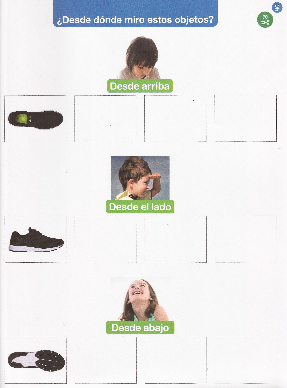 Página recortable N°70.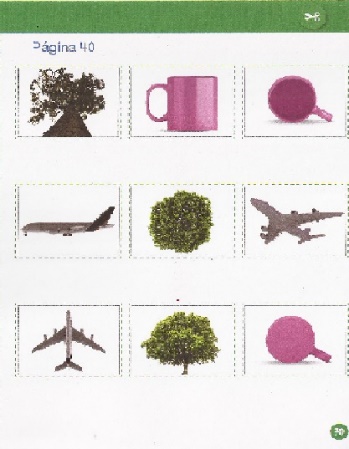 -Utiliza palabras o gestos de empatía con otros de acuerdo con las distintas necesidades o situaciones.-Dibuja un objeto desde arriba, del lado y desde abajo observando en dibujos, fotografías o TICs, comparando lo que ve.Rubrica:1.- Reconoce o identifica funciones básicas como arriba, abajo y al lado.2.- Recorta y pega según corresponde.3.-Comenta lo realizado . Observar video explicativoTijeras. Pegamento.Mostrar video de la educadora a los niños y niñas.Enviar fotografías o videos por WhatsApp de la realización de las actividades.